ПРОЄКТ № 2205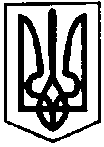 ПЕРВОЗВАНІВСЬКА СІЛЬСЬКА РАДАКРОПИВНИЦЬКОГО РАЙОНУ  КІРОВОГРАДСЬКОЇ ОБЛАСТІ__________- СЕСІЯ ВОСЬМОГО  СКЛИКАННЯРІШЕННЯвід  «» _________ 2023 року                                                                            №с. ПервозванівкаПро звіт директора КЗПО Первозванівської сільської ради «Дивосвіт» про результати діяльності у 2019-2023 рокахВідповідно до Статуту Комунального закладу позашкільної освіти Первозванівської сільської ради «Дивосвіт», заслухавши та обговоривши інформацію директора комунального закладу позашкільної освіти Первозванівської сільської ради «Дивосвіт» Погрібної Н.В. про результати діяльності КЗПО Первозванівської сільської ради «Дивосвіт» у 2019-2023 роках, керуючись п.п.3 п. «а» ст. 29 Закону України «Про місцеве самоврядування в Україні», сільська радаВИРІШИЛА:Інформацію директора комунального закладу позашкільної освіти Первозванівської сільської ради «Дивосвіт» Погрібної Н.В. про результати діяльності КЗПО Первозванівської сільської ради «Дивосвіт» у 2019-2023 навчальному році взяти до відома.Контроль за виконанням даного рішення покласти постійну комісію з питань освіти, культури, охорони здоров’я, спорту, молодіжної політики та соціального захисту населення Первозванівської сільської ради.Сільський голова                                                                   Прасковія МУДРАК